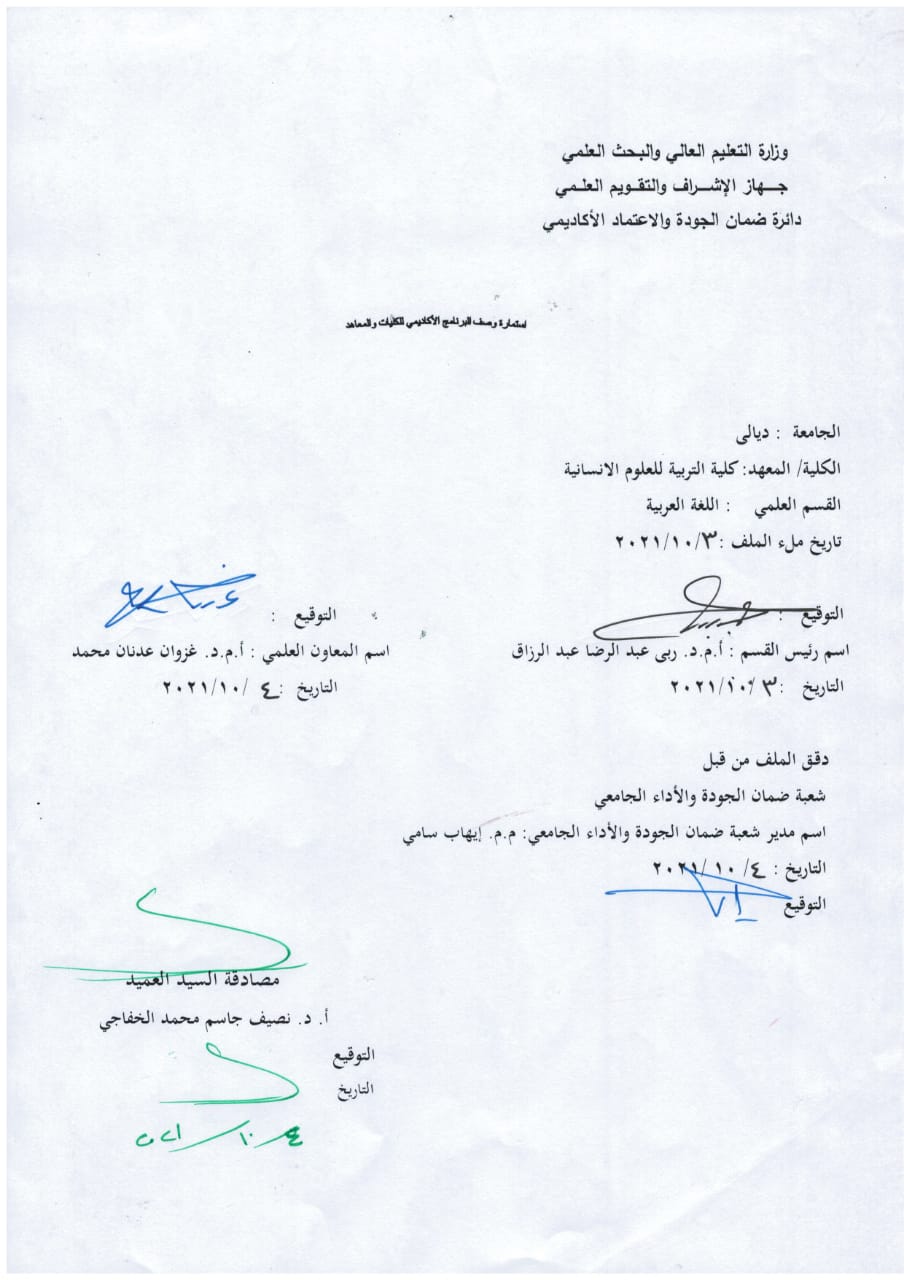                                               وصف البرنامج الأكاديمي نموذج وصف المقررأ .م .د رواء عبد الامير علي وصف المقرريوفر وصف البرنامج الأكاديمي هذا  ايجازاً مقتضياً لأهم خصائص البرنامج ومخرجات التعلم المتوقعة من الطالب تحقيقها مبرهناً عما إذا كان قد حقق الاستفادة القصوى من الفرص المتاحة . ويصاحبه وصف لكل مقرر ضمن البرنامجالمؤسسة التعليميةجامعة ديالى / وزارة التعليم العالي والبـحث العلميالقسم الجامعي / المركز كلية التربية للعلوم الإنسانيّةاسم البرنامج الأكاديمي أو المهنيقسم اللغة العربيّة/ كلية التربية للعلوم الإنسانيّةاسم الشهادة النهائية دكتوراه باللغة العربية وآدابهاالنظام الدراسي:سنوي / مقررات/ أخرىالنظام السنويبرنامج الاعتماد المعتمد  اعتماد معايير الاتحاد للجامعات العربيةالمؤثرات الخارجية الأخرى وزارة التربية / مؤسسات اخرى في الدولة تاريخ إعداد الوصف 21/11/2022مأهداف البرنامج الأكاديمي  :   جعل المنتج الذي يتمخض عن قسم اللغة العربية في كلية التربية عنصراً فعالاً في خدمة المجتمع وتوصيل الرسالة التربوية المطلوبة في اعلاء افضل المستويات العلمية والتربوية .أهداف البرنامج الأكاديمي  :   جعل المنتج الذي يتمخض عن قسم اللغة العربية في كلية التربية عنصراً فعالاً في خدمة المجتمع وتوصيل الرسالة التربوية المطلوبة في اعلاء افضل المستويات العلمية والتربوية . مخرجات البرنامج المطلوبة وطرائق التعليم والتعلم والتقييما- الاهداف المعرفية 1 - تمكين الطلبة من الحصول على المعرفة والفهم للإطار الفكري لمادة الصّرف العربي .       2- اعداد الطلبة اعدادا" نفسيا" وتربويا" لمهنة التدريس في المدارس الثانوية .3-  اعداد الطلبة اعدادا" نفسيا" وتربويا" لمهنة تدريس مادة الصّرففي المدارس الثانويةب – الأهداف المهاراتية الخاصة بالبرنامج يحدد آلية نقل المعرفة النظرية الى الجانب التطبيقي داخل الصف المدرسي.يطبق استراتيجيات الصّرفداخل الصف المدرسي .يطبق الاساليب المناسبة للتقليل من أثر النسيان . يطبق نظريات التعلم في المواقف التعليمية .         طرائق التعليم والتعلم 1- استخدام طريقة الالقاء والمحاضرة في تزويد الطلبة بالأساسيات والمواضيع المتعلقة بالمعرفة الموضحة في ( أ ) .2- من خلال طريقة الاستجواب  والمناقشة يتم توضيح المواد الدراسية وشرحها من قبل الكادر الاكاديمي. 3- توجيه الطلبة بزيارة المكتبة والشبكة الدولية للمعلوماتية للحصول على المعلومات والحقائق.      طرائق التقييم 40% امتحانات فصلية , ويؤخذ بنظر الاعتبار المواظبة والمشاركة اليومية  والحضور الكترونيا.60% اختبارات نهاية الفصل الدراسي . ج-الأهداف الوجدانية والقيميةدراسة الموضوعات الصّرفية من خلال الوقوف على بنية الكلمة ومعرفة اصولها .يبين الموضوعات الصرفيةومدى تطورها  .يبين اهتمام العلماء  القدماء والمحدثين بالموضوعات الصرفية .يفسر اسباب الاختلاف في المسائل الصرفية  .      طرائق التعليم والتعلم تكليف الطلبة بعمل تقارير فيما يخص المحاضرة المتداولة  واظهار  اهميتها .استجواب الطلبة من خلال مجموعة من الاسئلة التفكيرية (كيف,لماذا,اين,اي) لبعض المواضيع .تشكيل حلقات نقاشية يكافئ على اجابته الطالب ضمنها وتصحح معلوماته اذا اخطأ ويكون الكترونيا وفق برنامج كلاس روم والميت .تدريس الطلبة كيفية بناء طرق التفكير والتحليل لديهم .   طرائق التقييم اثارة عنصر التحفيز بين الطلبة من خلال مكافئة المتقدم بالدرجات.احتساب الاجابة الصحيحة كإجابة نموذجية معتمدة في الامتحان  اليومي أو النهائي  .دعم الطلبة الذين لديهم كفاءة جيدة بما يتلائم ومتطلبات القسم . بنية البرنامج  ومدته  ( سنة واحدة فقط ) المرحلة الثانيةبنية البرنامج  ومدته  ( سنة واحدة فقط ) المرحلة الثانيةبنية البرنامج  ومدته  ( سنة واحدة فقط ) المرحلة الثانيةبنية البرنامج  ومدته  ( سنة واحدة فقط ) المرحلة الثانيةبنية البرنامج  ومدته  ( سنة واحدة فقط ) المرحلة الثانيةالمرحلة الدراسيةرمز المقرر أو المساقاسم المقرر أو المساقالساعات المعتمدةالساعات المعتمدةالمرحلة الدراسيةرمز المقرر أو المساقاسم المقرر أو المساقنظريعمليالمرحلة الثانية243الصّرف(60) ساعة سنوياًبواقع (2) ساعة لكل شعبةلا يوجدالمرحلة الثانيةالمرحلة الثانيةالمرحلة الثانيةالتخطيط للتطور الشخصيان المنهج ينفي ان يراعي ميول الطلبة واتجاهاتهم وحاجاتهم ومشكلاتهم .ان المنهج ينبغي ان يكون متكيفا" مع حاضر الطلبة ومستقبلهم , وان يكون توافق  بين اساليب التعلم وبين خصائص نمو الطلبة .ان يكون التدريسي ذو شخصية مؤثرة في طلبته، كون الطالب يتأثر –اولا- بالتدريسي، والاستاذ المتمكن يضيف اسلوب خاص لشخصية الطالب في التدريس.التحديث الدوري  (السنوي) لخطط التدريب المعتمدة .معيار القبول (وضع الأنظمة المتعلقة بالالتحاق بالكلية أو المعهد)القبول مركزيرغبة الطالب.المعدل التنافسي بين الأقسام.أهم مصادر المعلومات عن البرنامج1- الكتب, الدوريات , الرسائل والأطاريح الجامعية التي تطابق آخر متطلبات الدراسة في تخصص الصّرف.شبكة المعلومات الدولية .الخبرة الشخصية للقائم بتدريس المقرر . مخطط مهارات المنهجمخطط مهارات المنهجمخطط مهارات المنهجمخطط مهارات المنهجمخطط مهارات المنهجمخطط مهارات المنهجمخطط مهارات المنهجمخطط مهارات المنهجمخطط مهارات المنهجمخطط مهارات المنهجمخطط مهارات المنهجمخطط مهارات المنهجمخطط مهارات المنهجمخطط مهارات المنهجمخطط مهارات المنهجمخطط مهارات المنهجمخطط مهارات المنهجمخطط مهارات المنهجمخطط مهارات المنهجمخطط مهارات المنهجيرجى وضع اشارة في المربعات المقابلة لمخرجات التعلم الفردية من البرنامج الخاضعة للتقييميرجى وضع اشارة في المربعات المقابلة لمخرجات التعلم الفردية من البرنامج الخاضعة للتقييميرجى وضع اشارة في المربعات المقابلة لمخرجات التعلم الفردية من البرنامج الخاضعة للتقييميرجى وضع اشارة في المربعات المقابلة لمخرجات التعلم الفردية من البرنامج الخاضعة للتقييميرجى وضع اشارة في المربعات المقابلة لمخرجات التعلم الفردية من البرنامج الخاضعة للتقييميرجى وضع اشارة في المربعات المقابلة لمخرجات التعلم الفردية من البرنامج الخاضعة للتقييميرجى وضع اشارة في المربعات المقابلة لمخرجات التعلم الفردية من البرنامج الخاضعة للتقييميرجى وضع اشارة في المربعات المقابلة لمخرجات التعلم الفردية من البرنامج الخاضعة للتقييميرجى وضع اشارة في المربعات المقابلة لمخرجات التعلم الفردية من البرنامج الخاضعة للتقييميرجى وضع اشارة في المربعات المقابلة لمخرجات التعلم الفردية من البرنامج الخاضعة للتقييميرجى وضع اشارة في المربعات المقابلة لمخرجات التعلم الفردية من البرنامج الخاضعة للتقييميرجى وضع اشارة في المربعات المقابلة لمخرجات التعلم الفردية من البرنامج الخاضعة للتقييميرجى وضع اشارة في المربعات المقابلة لمخرجات التعلم الفردية من البرنامج الخاضعة للتقييميرجى وضع اشارة في المربعات المقابلة لمخرجات التعلم الفردية من البرنامج الخاضعة للتقييميرجى وضع اشارة في المربعات المقابلة لمخرجات التعلم الفردية من البرنامج الخاضعة للتقييميرجى وضع اشارة في المربعات المقابلة لمخرجات التعلم الفردية من البرنامج الخاضعة للتقييميرجى وضع اشارة في المربعات المقابلة لمخرجات التعلم الفردية من البرنامج الخاضعة للتقييميرجى وضع اشارة في المربعات المقابلة لمخرجات التعلم الفردية من البرنامج الخاضعة للتقييميرجى وضع اشارة في المربعات المقابلة لمخرجات التعلم الفردية من البرنامج الخاضعة للتقييميرجى وضع اشارة في المربعات المقابلة لمخرجات التعلم الفردية من البرنامج الخاضعة للتقييممخرجات التعلم المطلوبة من البرنامجمخرجات التعلم المطلوبة من البرنامجمخرجات التعلم المطلوبة من البرنامجمخرجات التعلم المطلوبة من البرنامجمخرجات التعلم المطلوبة من البرنامجمخرجات التعلم المطلوبة من البرنامجمخرجات التعلم المطلوبة من البرنامجمخرجات التعلم المطلوبة من البرنامجمخرجات التعلم المطلوبة من البرنامجمخرجات التعلم المطلوبة من البرنامجمخرجات التعلم المطلوبة من البرنامجمخرجات التعلم المطلوبة من البرنامجمخرجات التعلم المطلوبة من البرنامجمخرجات التعلم المطلوبة من البرنامجمخرجات التعلم المطلوبة من البرنامجمخرجات التعلم المطلوبة من البرنامجالسنة / المستوىرمز المقرراسم المقررأساسيأم اختياريالأهداف المعرفيةالأهداف المعرفيةالأهداف المعرفيةالأهداف المعرفيةالأهداف المهاراتية الخاصة بالبرنامجالأهداف المهاراتية الخاصة بالبرنامجالأهداف المهاراتية الخاصة بالبرنامجالأهداف المهاراتية الخاصة بالبرنامجالأهداف الوجدانية والقيميةالأهداف الوجدانية والقيميةالأهداف الوجدانية والقيميةالأهداف الوجدانية والقيميةالمهارات العامة والتأهيلية المنقولة(المهارات الأخرى المتعلقة بقابلية التوظيف والتطور الشخصي)المهارات العامة والتأهيلية المنقولة(المهارات الأخرى المتعلقة بقابلية التوظيف والتطور الشخصي)المهارات العامة والتأهيلية المنقولة(المهارات الأخرى المتعلقة بقابلية التوظيف والتطور الشخصي)المهارات العامة والتأهيلية المنقولة(المهارات الأخرى المتعلقة بقابلية التوظيف والتطور الشخصي)السنة / المستوىرمز المقرراسم المقررأساسيأم اختياريأ1أ2أ3أ4ب1ب2ب3ب4ج1ج2ج3ج4د1د2د3د4الثانية 243الصّرفاساسي√√√√√√√√√√√√√√√الثانية 243يوفر وصف المقرر هذا إيجازاً مقتضياً لأهم خصائص المقرر ومخرجات التعلم المتوقعة من الطالب تحقيقها مبرهناً عما إذا كان قد حقق الاستفادة القصوى من فرص التعلم المتاحة. ولابد من الربط بينها وبين وصف البرنامج.المؤسسة التعليميةجامعة ديالى / وزارة التعليم العالي والبـحث العلميالقسم العلمي / المركزكلية التربية للعلوم الإنسانيّة / قسم اللغة العربيةاسم / رمز المقرر           243أشكال الحضور المتاحةطلبة المرحلة الثانية الفصل / السنةالسنويعدد الساعات الدراسية (الكلي)( 60)    ساعة / بواقع (2) ساعة لكل شعبةتاريخ إعداد هذا الوصف 2/6/2021 مأهداف المقررأهداف المقرراعداد الطلبة لتدريس مادة الصّرف العربي .اعداد الطلبة لتدريس مادة الصّرف العربي .اعداد باحثين علميين في مجال البحث في مادة الصّرف العربي.اعداد باحثين علميين في مجال البحث في مادة الصّرف العربي.اجراء البحوث والتقارير في مادة الصّرف العربي .اجراء البحوث والتقارير في مادة الصّرف العربي .مخرجات المقرر وطرائق التعليم والتعلم والتقييمأ- الأهداف المعرفيةيعرف مفهوم الصّرف .يبين اهمية دراسة الصّرف.يحدد اهداف الدراسة لهذا المقرر(الصّرف).يميز بين اهداف دراسة الصّرف.يوضح خصائص دراسة هذه المادة .يحدد الخصائص المهمة والواجب تسليط الضوء عليها ضمن دراسة مادة الصّرف .ب -  الأهداف المهاراتية الخاصة بالمقرر يكتب ورقة بحثية , وكتابة بحوث ودراسات متخصصة فيالصّرف.حفظ اسماء وشخصيات  صرفية والتعرف على بنية الكلمة و المصادر الصرفية  بما يلائم طبيعة الدرس .تعلم طرائق تدريس مادة الصّرف العربي.      طرائق التعليم والتعلم المحاضرة المعدلةالمناقشة .الاستجواب .العصف الذهني .الاسئلة التحفيزية .      طرائق التقييم   40 % امتحانات فصلية , ويؤخذ بنظر الاعتبار المواظبة والمشاركة اليومية  الكترونيا وفق برنامج الصف الدراسي والميت.60%  اختبارات نهاية الفصل الدراسي .ج- الأهداف الوجدانية والقيميةالتعريف بأثر علم الصّرففي تطور اللغة العربية .يبدي الاهتمام الفاعل بدراسة مادة الصّرف.تنمية الاتجاهات الايجابية نحو عملية التعلم .تعديل الاتجاهات السلبية في عملية التعلم والتعليم .بما يخص المقرر .    طرائق التعليم والتعلم العصف الذهني .المناقشة .الاسئلة المتشعبة في الاختصاص .   طرائق التقييم المكافئة والتحفيز في رفع المعنويات من خلال الدرجات المحتسبة ضمن التقييم اليومي . د -المهارات  العامة والتأهيلية المنقولة ( المهارات الأخرى المتعلقة بقابلية التوظيف والتطور الشخصي )مراجعة الخطوات السابقة ومخرجاتها .الاطلاع على المستجدات العلمية والادبية عن طريق الكتب والدوريات .الاطلاع المتواصل على شبكة المعلومات الدولية في مجال الاختصاص . اجراء المساجلات والحلقات النقاشية مع ذوي الاختصاص الدقيق بدافع تطوير المعرفة والمعلومات الشخصية .بنية المقرربنية المقرربنية المقرربنية المقرربنية المقرربنية المقررالأسبوعالساعاتمخرجات التعلم المطلوبةاسم الوحدة / أو الموضوعطريقة التعليمطريقة التقييمالأسبوع الأول 2ضبط الطلبة لهذا الموضوع و فهمه نظريًّا و تطبيقيًّا و قدرتهم على إدراكها و استيعابها و تحويلها الى ملكة فهمًا وتكلّمًا ونقل هذه المعرفة للآخرين التعريف بعلم الصرف وفائدته (1) عرض تقديمي(2) مناقشة و حوار(3) عرض على العارضة الإلكترونية(1) اختبارات شفهية(2) واجبات بحثية(3) حضور الطلبة و مشاركتهم في أثناء المحاضرةالأسبوع الثاني2ضبط الطلبة لهذا الموضوع و فهمه نظريًّا و تطبيقيًّا و قدرتهم على إدراكها و استيعابها و تحويلها الى ملكة فهمًا وتكلّمًا ونقل هذه المعرفة للآخرينالمشتقات : اسم الفاعل  اسم المفعول (1) عرض تقديمي(2) مناقشة و حوار(3) عرض على العارضة الإلكترونية(1) اختبارات شفهية(2) واجبات بحثية(3) حضور الطلبة و مشاركتهم في أثناء المحاضرةالأسبوع  الثالث       2ضبط الطلبة لهذا الموضوع و فهمه نظريًّا و تطبيقيًّا و قدرتهم على إدراكها و استيعابها و تحويلها الى ملكة فهمًا وتكلّمًا ونقل هذه المعرفة للآخرينتمرينات تطبيقية (1) عرض تقديمي(2) مناقشة و حوار(3) عرض على العارضة الإلكترونية(1) اختبارات شفهية(2) حضور الطلبة و مشاركتهم في أثناء المحاضرةالأسبوع الرابع 2ضبط الطلبة لهذا الموضوع و فهمه نظريًّا و تطبيقيًّا و قدرتهم على إدراكها و استيعابها و تحويلها الى ملكة فهمًا وتكلّمًا ونقل هذه المعرفة للآخرينصيغة المبالغة ،الصفة المشبهة (1) عرض تقديمي(2) مناقشة و حوار(3) عرض على العارضة الإلكترونية(1) اختبارات شفهية(2) حضور الطلبة و مشاركتهم في أثناء المحاضرةالأسبوع  الخامس 2ضبط الطلبة لهذا الموضوع و فهمه نظريًّا و تطبيقيًّا و قدرتهم على إدراكها و استيعابها و تحويلها الى ملكة فهمًا وتكلّمًا ونقل هذه المعرفة للآخرينتمرينات تطبيقية .(1) عرض تقديمي(2) مناقشة و حوار(1) اختبارات شفهية(2) واجبات حفظية(3) حضور الطلبة و مشاركتهم في أثناء المحاضرةالأسبوع السادس 2ضبط الطلبة لهذا الموضوع و فهمه نظريًّا و تطبيقيًّا و قدرتهم على إدراكها و استيعابها و تحويلها الى ملكة فهمًا وتكلّمًا ونقل هذه المعرفة للآخرين  اسم الالة ،المصدر (1) عرض تقديمي(2) مناقشة و حوار(3)  عرض على العارضة الإلكترونية(1) اختبارات شفهية(2) واجبات حفظية(3) حضور الطلبة و مشاركتهم في أثناء المحاضرةالأسبوع السابع 2ضبط الطلبة لهذا الموضوع و فهمه نظريًّا و تطبيقيًّا و قدرتهم على إدراكها و استيعابها و تحويلها الى ملكة فهمًا وتكلّمًا ونقل هذه المعرفة للآخرينتمرينات تطبيقية(1) عرض تقديمي(2) مناقشة و حوار(3) عرض على العارضة الإلكترونية(1) اختبارات شفهية(2) امتحان مفاجئ(3) حضور الطلبة و مشاركتهم في أثناء المحاضرةالأسبوع الثامن 2ضبط الطلبة لهذا الموضوع و فهمه نظريًّا و تطبيقيًّا و قدرتهم على إدراكها و استيعابها و تحويلها الى ملكة فهمًا وتكلّمًا ونقل هذه المعرفة للآخريناسم المرة ، واسم الهيأة (1) عرض تقديمي(2) مناقشة و حوار(1) اختبارات شفهية(2) واجبات حفظية(3) حضور الطلبة و مشاركتهم في أثناء المحاضرةالأسبوع التاسع 2ضبط الطلبة لهذا الموضوع و فهمه نظريًّا و قدرتهم على إدراكها و استيعابها و تحويلها الى ملكة فهمًا وتكلّمًا ونقل هذه المعرفة للآخرينتمرينات تطبيقية (1) عرض تقديمي(2) مناقشة و حوار(3) عرض على العارضة الإلكترونية(1) اختبارات شفهية(2) واجبات بحثية(3) حضور الطلبة و مشاركتهم في أثناء المحاضرةالأسبوع العاشر2تقويم مدى فهم الموضوعات الادبية السابقة اسم الزمان والمكان(1) عرض تقديمي(2) مناقشة و حوار (3) عرض على العارضة الإلكترونية(1) اختبارات شفهية(2) امتحان مفاجئ(3) حضور الطلبة و مشاركتهم في أثناء المحاضرةالأسبوع الحادي عشر    2ضبط الطلبة لهذا الموضوع و فهمه نظريًّا و قدرتهم على إدراكها و استيعابها و تحويلها الى ملكة فهمًا وتكلّمًا ونقل هذه المعرفة للآخرينتمرينات تطبيقية (1) عرض تقديمي(2) مناقشة و حوار (3) عرض على العارضة الإلكترونية(1) اختبارات شفهية(2) امتحان مفاجئ(3) حضور الطلبة و مشاركتهم في أثناء المحاضرةالأسبوع الثاني عشر 2ضبط الطلبة لهذا الموضوع و فهمه نظريًّا و قدرتهم على إدراكها و استيعابها و تحويلها الى ملكة فهمًا وتكلّمًا ونقل هذه المعرفة للآخريناسم التفضيل(1) عرض تقديمي(2) مناقشة و حوار (3) عرض على العارضة الإلكترونية(1) اختبارات شفهية(2) واجبات بحثية(3) حضور الطلبة و مشاركتهم في أثناء المحاضرةالأسبوع الثالث عشر 2ضبط الطلبة لهذا الموضوع و فهمه نظريًّا و قدرتهم على استيعابها ونقل هذه المعرفة للآخرينتمرينات تطبيقية .(1) عرض تقديمي(2) مناقشة و حوار(3) عرض على العارضة الإلكترونية(1) اختبارات شفهية(2) واجبات حفظية(3) حضور الطلبة و مشاركتهم في أثناء المحاضرةالأسبوع الرابع عشر 2ضبط الطلبة لهذا الموضوع و فهمه نظريًّا و تطبيقيًّا و قدرتهم على إدراكها الاعلال:انواع الاعلال الاعلال بالحذف اعلال بالقلب(1) عرض تقديمي(2) مناقشة و حوار (4) عرض على العارضة الإلكترونية(1) اختبارات شفهية(2) واجبات حفظية(3) حضور الطلبة و مشاركتهم في أثناء المحاضرةالأسبوع الخامس عشر 2ضبط الطلبة لهذا الموضوع و فهمه نظريًّا و قدرتهم على إدراكها و استيعابها و تحويلها الى ملكة فهمًا وتكلّمًا ونقل هذه المعرفة للآخريناعلال بالنقل *تمرينات تطبيقية (1) عرض تقديمي(2) مناقشة و حوار(1) اختبارات شفهية(2) واجبات بحثية(3) حضور الطلبة و مشاركتهم في أثناء المحاضرةالأسبوع السادس عشر2تقويم مدى فهم الموضوعات السابقة نظريًا                      الابدال  (1) عرض تقديمي(2) مناقشة و حوار (3) عرض على العارضة الإلكترونية(1) اختبارات شفهية(2) امتحان مفاجئ(3) حضور الطلبة و مشاركتهم في أثناء المحاضرةالأسبوع السابع عشر2ضبط الطلبة لهذا الموضوع و فهمه نظريًّا و قدرتهم على إدراكها و استيعابها ونقل هذه المعرفة للآخرينامتحان مع مراجعة لما درسناه للفصل الدراسي الأول(1) عرض تقديمي(2) مناقشة و حوار(1) اختبارات شفهية(2) واجبات بحثية(3) حضور الطلبة و مشاركتهم في أثناء المحاضرةالأسبوع الثامن عشر 2ضبط الطلبة لهذا الموضوع و فهمه نظريًّا و قدرتهم على إدراكها ونقل هذه المعرفة للآخرينعطلة نصف السنة(1) عرض تقديمي(2) مناقشة و حوار(1) اختبارات شفهية(2) واجبات حفظية(3) حضور الطلبة و مشاركتهم في أثناء المحاضرةالأسبوع التاسع عشر 2ضبط الطلبة لهذا الموضوع و فهمه نظريًّا و قدرتهم على إدراكها ونقل هذه المعرفة للآخرينالاسم المنقوص (1) عرض تقديمي(2) مناقشة و حوار(1) اختبارات شفهية(2) واجبات حفظية(3) حضور الطلبة و مشاركتهم في أثناء المحاضرةالأسبوع العشرون 2ضبط الطلبة لهذا الموضوع و فهمه نظريًّا  و قدرتهم على إدراكها و استيعابها و تحويلها الى ملكة فهمًا وتكلّمًا ونقل هذه المعرفة للآخرينتمرينات تطبيقية(1) عرض تقديمي(2) مناقشة و حوار(1) اختبارات شفهية(2) واجبات حفظية(3) حضور الطلبة و مشاركتهم في أثناء المحاضرةالأسبوع الحادي و العشرون2ضبط الطلبة لهذا الموضوع و فهمه نظريًّا و قدرتهم على إدراكها ونقل هذه المعرفة للآخرينالاسم المقصور(1) عرض تقديمي(2) مناقشة و حوار(1) اختبارات شفهية(2) واجبات حفظية(3) حضور الطلبة و مشاركتهم في أثناء المحاضرةالأسبوع الثاني و العشرون 2ضبط الطلبة لهذا الموضوع و فهمه نظريًّا و قدرتهم على إدراكها ونقل هذه المعرفة للآخرينتمرينات تطبيقية                           (1) عرض تقديمي(2) مناقشة و حوار(3) عرض على العارضة الإلكترونية(1) اختبارات شفهية(2) واجبات بحثية(4) حضور الطلبة و مشاركتهم في أثناء المحاضرةالأسبوع الثالث و العشرون 2ضبط الطلبة لهذا الموضوع و فهمه نظريًّا و قدرتهم على إدراكها و استيعابها ونقل هذه المعرفة للآخرينالاسم الممدود(1) عرض تقديمي(2) مناقشة و حوار(3) عرض على العارضة الإلكترونية(1) اختبارات شفهية(2) واجبات بحثية(3) حضور الطلبة و مشاركتهم في أثناء المحاضرةالأسبوع الرابع  و العشرون2ضبط الطلبة لهذا الموضوع و فهمه نظريًّا و قدرتهم على إدراكها و استيعابها ونقل هذه المعرفة للآخرينتمرينات تطبيقية.(1) عرض تقديمي(2) مناقشة و حوار(3) عرض على العارضة الإلكترونية(1) اختبارات شفهية(2) امتحان مفاجئ(3) حضور الطلبة و مشاركتهم في أثناء المحاضرةالأسبوع الخامس و العشرون والساس والعشرون2ضبط الطلبة لهذا الموضوع و فهمه نظريًّا و قدرتهم على إدراكها و استيعابها ونقل هذه المعرفة للآخرينالمذكر  والمؤنث *تمرينات تطبيقية (1) عرض تقديمي(2) مناقشة و حوار (3) عرض على العارضة الإلكترونية(1) اختبارات شفهية(2) امتحان مفاجئ(3) حضور الطلبة و مشاركتهم في أثناء المحاضرةالأسبوع السابعوالعشرون  والثامن و العشرون 2ضبط الطلبة لهذا الموضوع و فهمه نظريًّا و قدرتهم على إدراكها و استيعابها ونقل هذه المعرفة للآخرين   قواعد الاملاءالهمزة واحكام رسمها*تمرينات تطبيفية(1) عرض تقديمي(2) مناقشة و حوار (3) عرض على العارضة الإلكترونية(1) اختبارات شفهية(2) امتحان مفاجئ(3) حضور الطلبة و مشاركتهم في أثناء المحاضرةالأسبوع التاسعوالعشرون والاسبوع الثلاثون2ضبط الطلبة لهذا الموضوع و فهمه نظريًّا و قدرتهم على إدراكها و استيعابها ونقل هذه المعرفة للآخرينالتاء المربوطة والمفتوحة**امتحان شهري للفصل الثاني                                                                                                                                                                                                                                                                                                                                                                                                     (1) عرض تقديمي(2) مناقشة و حوار (3) عرض على العارضة الإلكترونية(1) اختبارات شفهية(2) امتحان مفاجئ(3) حضور الطلبة و مشاركتهم في أثناء المحاضرةالبنية التحتيةالبنية التحتيةالكتب المقررة المطلوبةاختيار كتب ذات طابع تعليمي تفصيلي حديثة .مع فيديوات وتسجيلات صوتية عبر برنامج الكلاس روم ( الصف الدراسي الالكتروني).المراجع الرئيسة اهم الكتب ضمن الاختصاص والتي تكون ذات اسلوب اكاديمي مفهوم وغير معقد .الكتب والمراجع التي يوصى بها (المجلات العلمية ، التقارير،...) يوصى ببعض الكتب والرسائل والاطاريح  التي تتضمن مفردات المقرر .المراجع الالكترونية ، مواقع الانترنت...المكتبة الصّرفية  ضمن الانترنيت والتي تشمل كل ما يتعلق بالمقرر وبشكل تفصيلي  دقيق وموضح.  خطة تطوير المقرر الدراسياثراء المقرر الدراسي بالجوانب التطبيقية التي تخص مهنة التعليم .